KULTURNI CENTAR NOVOG SADA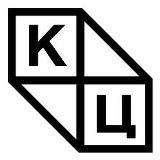 NOVOSADSKI JAZZ FESTIVAL 2015PRIJAVA ZA RADIONICU NEMAČKA / RUSKA JAZZ SCENA, OD 12 – 14.NOVEMBRA 2015.Ovaj prijavni list popunite i pošaljite na adresu: vesna.kacanski@kcns.org.rs i bhlozan@gmail.comIme i prezime : ____________________________________________________________________Adresa stanovanja: _________________________________________________________________Datum i mesto rođenja :______________________________________________________________Zanimanje :________________________________________________________________________Zaposlen sam u :____________________________________________________________________Student ___________________________________________________________________________Učenik ____________________________________________________________________________Muzičko obrazovanje : da – ne ( zaokruži )			Aktivan muzičar : da – ne ( zaokruži ) Sviram instruiment / e ___________________ i __________________________________________Nastupam u _______________________________________________________ ( naziv ansambla).Muzičko obrazovanje sam sticao/la ____________________________________________________________________________________________________________________________________na odseku  ______________________________, kod profesora ____________________________Dodatno muzičko obrazovanje sam sticala – sticao ( navedi u kojoj prilici i gde):__________________________________________________________________________________Već sam pohađao radionice : da – ne ( zaokruži )		Kontak telefon: ________________________Svojeručni potpis				e – mail : ___________________________________________________MORAM DA VAS PITAM : _________________________________________________________________________________________________________________________________________ .Napomena: popunjenu i potpisanu prijavu poslati na mejl: vesna.kacanski@kcns.org.rs